Председателю приемной комиссии,и.о. ректора ФГБОУ ВО «МГУТУ им. К.Г. Разумовского(ПКУ)»д. филос. наук А.С. МироновуЗАЯВЛЕНИЕПерсональные данные абитуриента Фамилия: ______________________________________________Имя: __________________________________________________Отчество:______________________________________________Пол:           муж.         жен.Дата рождения: ____/____/______/г.Место рождения:________________________________________Гражданство:___________________________________________Документ, удостоверяющий личность Серия: ______ Номер: __________ Код подразделения________Кем выдан:_____________________________________________Когда выдан: _____/____/______/г.СНИЛС_____________________________Адрес регистрации:индекс___________, субъект РФ (республика, край, область)__________________________________________________________________населенный пункт __________________________________, улица _________________________, дом _____,корпус_____ квартира ______.Фактический адрес проживания:             совпадает с адресом регистрации               другой адрес: индекс___________, субъект РФ (республика, край, область __________________________________________________________________населенный пункт _____________________________, улица__________________________, дом _____,корпус_____квартира______.Контактные данные: дом. тел. 8(_____)____________, моб.тел. 8(____)____________, e-mail________________________________.Данные об образовании1. Получение среднего профессионального образования впервые:             Да               Нет2. Предыдущее образование:             Основное общее 	Среднее профессиональное                                                                         Среднее общее                                 Высшее (бакалавриат, специалитет, магистратура)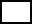 3. Вид документа о предыдущем образовании:         аттестат об основном общем образовании         аттестат о среднем общем образовании          диплом о начально-профессиональном образовании         диплом о высшем образовании             диплом о среднем профессиональном образовании         другое________________________________________Номер документа___________________________ дата окончания ____/____/_______/г.Наименование образовательного учреждения_______________________________________________________________________________4.  Необходимые условия при проведении вступительных испытаний в связи с ограниченными возможностями здоровья или инвалидностью: ______________________________________________________________________________________________________________________5. Индивидуальные достижения (для выбора поставьте знак ) : 6.Прошу допустить меня к участию в конкурсе по специальности (в порядке приоритетности):7 . Нуждаюсь в предоставлении общежития:         Да           Нет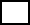 8. С лицензией на право осуществления образовательной деятельности (с приложением) №1125 от 10 ноября 2014 года, свидетельством о государственной аккредитации №2984 от 23 января 2019 года, порядком приема на обучение по образовательным программам среднего профессионального образования, уставом и правилами приема, правилами подачи апелляции по вступительным испытаниям в ФГБОУ ВО «МГУТУ имени К.Г. Разумовского (ПКУ)» в 2023 году ознакомлен(а).9. О сроках подачи документа об образовании, заявления о согласии на зачисление, квитанции (при поступлении на места по договорам об оказании платных образовательных услуг) оповещен (а).10 Даю своё согласие на обработку своих персональных данных в соответствии со статьей 9 Федерального закона Российской Федерации от 27.07.2006 года № 152 –ФЗДата: «____» _________________ 2023 года                                                                 Подпись абитуриента__________________  наличие статуса победителя или призера в олимпиадах и иных интеллектуальных и (или) творческих конкурсах, мероприятиях, направленных на развитие интеллектуальных и творческих способностей, способностей к занятиям физической культурой и спортом, интереса к научной (научно-исследовательской), инженерно-технической, изобретательской, творческой, физкультурно-спортивной деятельности, а также на пропаганду научных знаний, творческих и спортивных достижений, в соответствии с постановлением Правительства Российской Федерации от 17 ноября 2015 г. N 1239 наличие у поступающего статуса победителя или призера чемпионата по профессиональному мастерству среди инвалидов и лиц с ограниченными возможностями здоровья "Абилимпикс"наличие у поступающего статуса победителя или призера чемпионата профессионального мастерства, проводимого автономной некоммерческой организацией "Агентство развития профессионального мастерства (Ворлдскиллс Россия)" или международной организацией "Ворлдскиллс Интернешнл WorldSkills International", или международной организацией "Ворлдскиллс Европа (WorldSkills Europe)"наличие у поступающего статуса чемпиона или призера Олимпийских игр, Паралимпийских игр и Сурдлимпийских игр, чемпиона мира, чемпиона Европы, лица, занявшего первое место на первенстве мира, первенстве Европы по видам спорта, включенным в программы Олимпийских игр, Паралимпийских игр и Сурдлимпийских игрналичие у поступающего статуса чемпиона мира, чемпиона Европы, лица, занявшего первое место на первенстве мира, первенстве Европы по видам спорта, не включенным в программы Олимпийских игр, Паралимпийских игр и Сурдлимпийских игрСпециальностьУсловия обученияФорма обучения